С 1 ПО 11 ФЕВРАЛЯ ТЕМА НАШЕГО ПРОЕКТА "ОПАСНЫЕ ПРЕДМЕТЫ"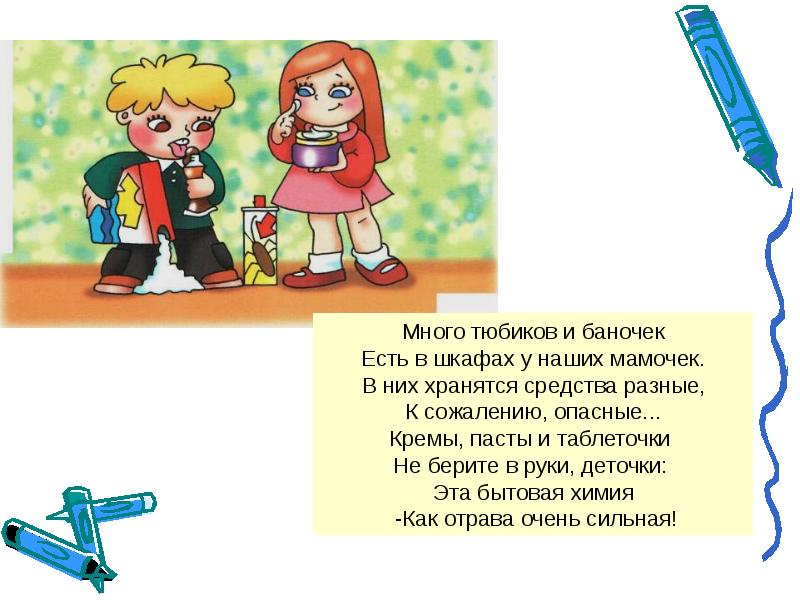 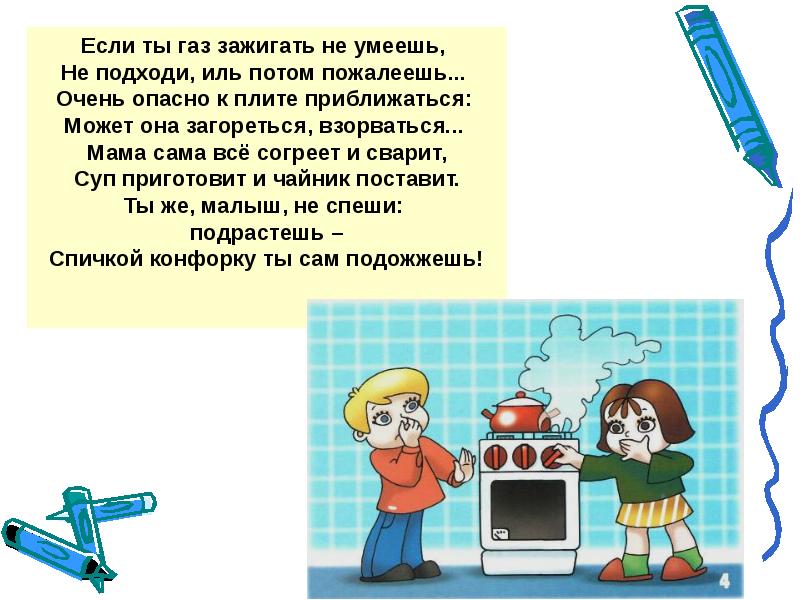 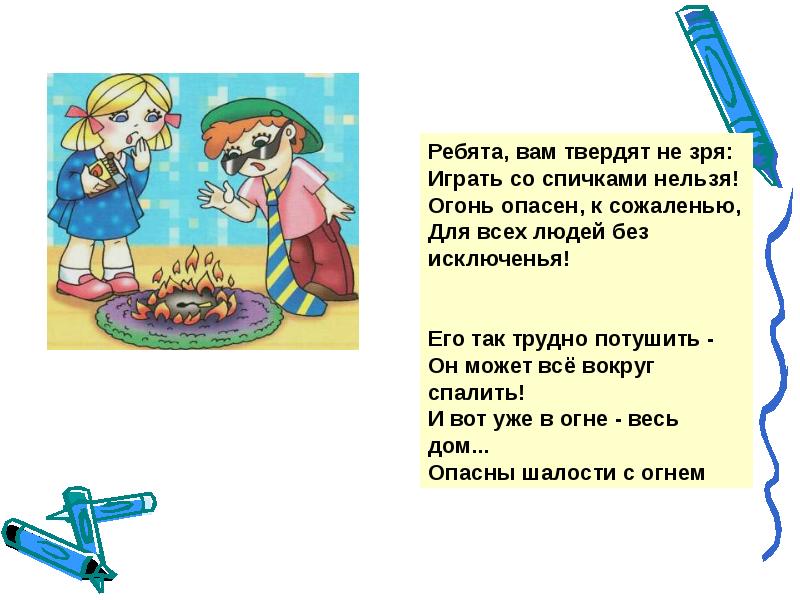 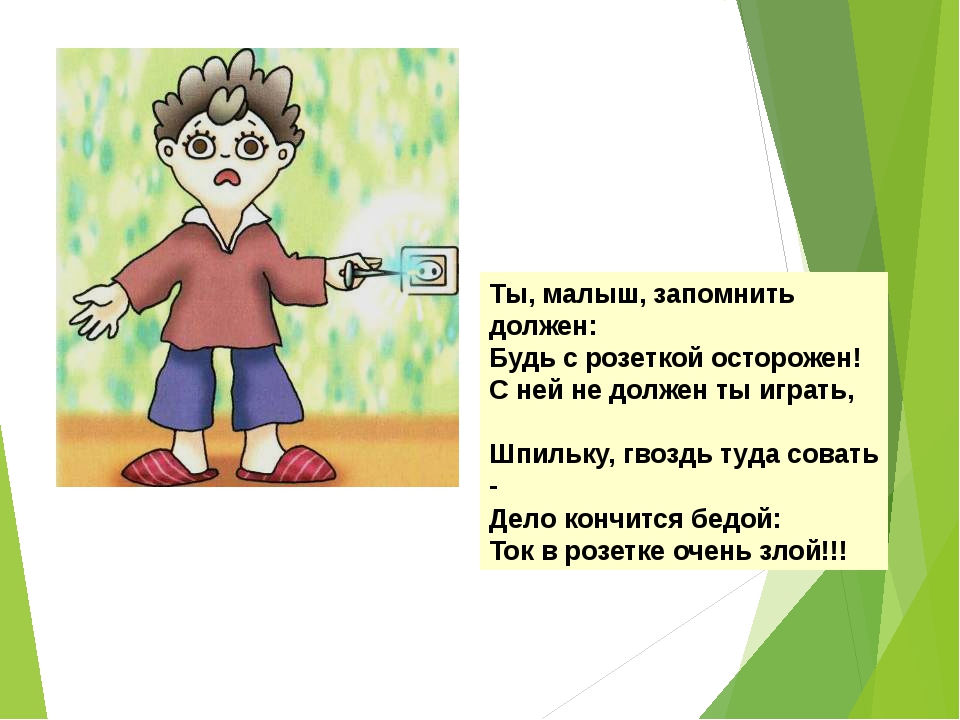 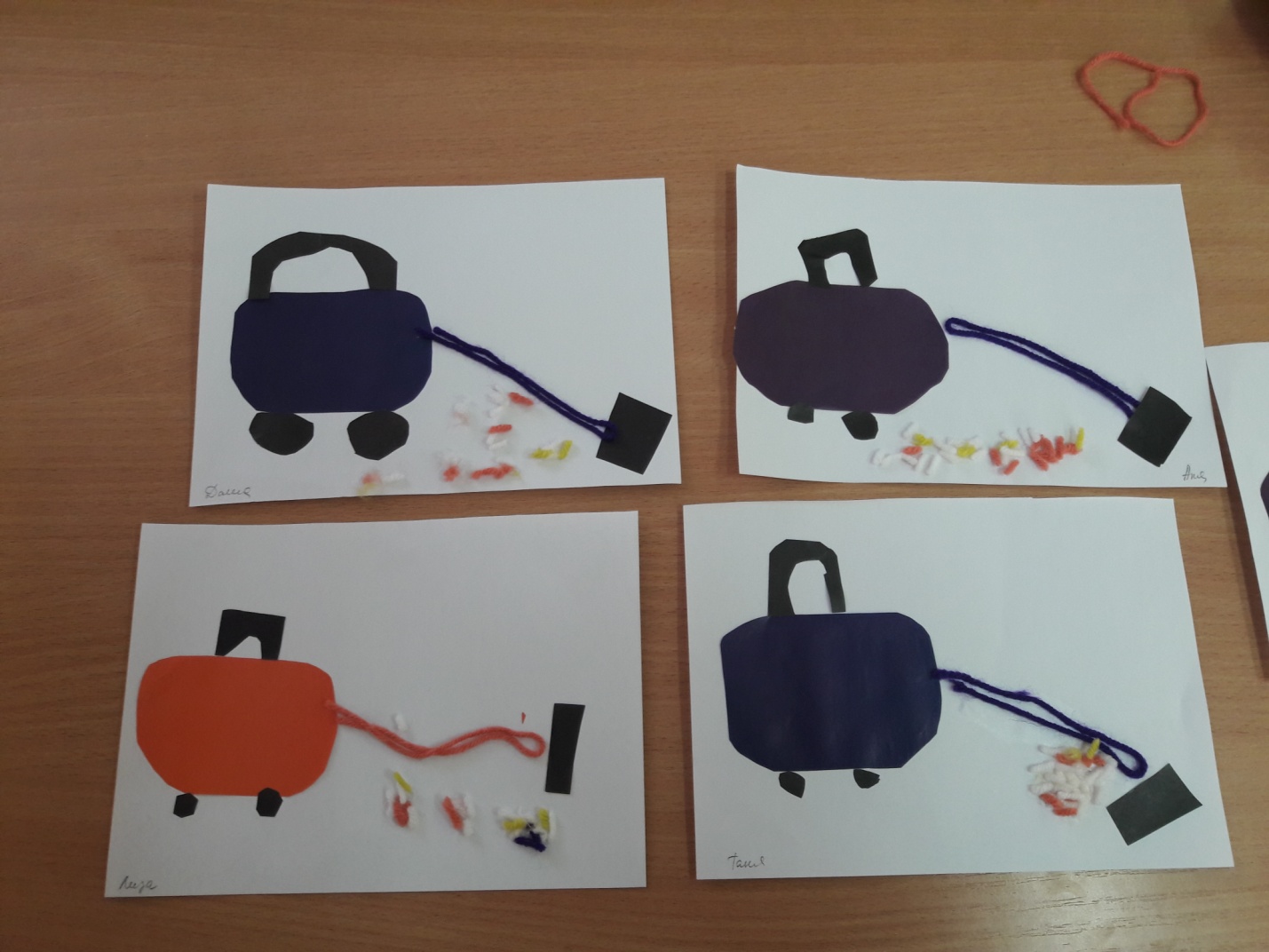 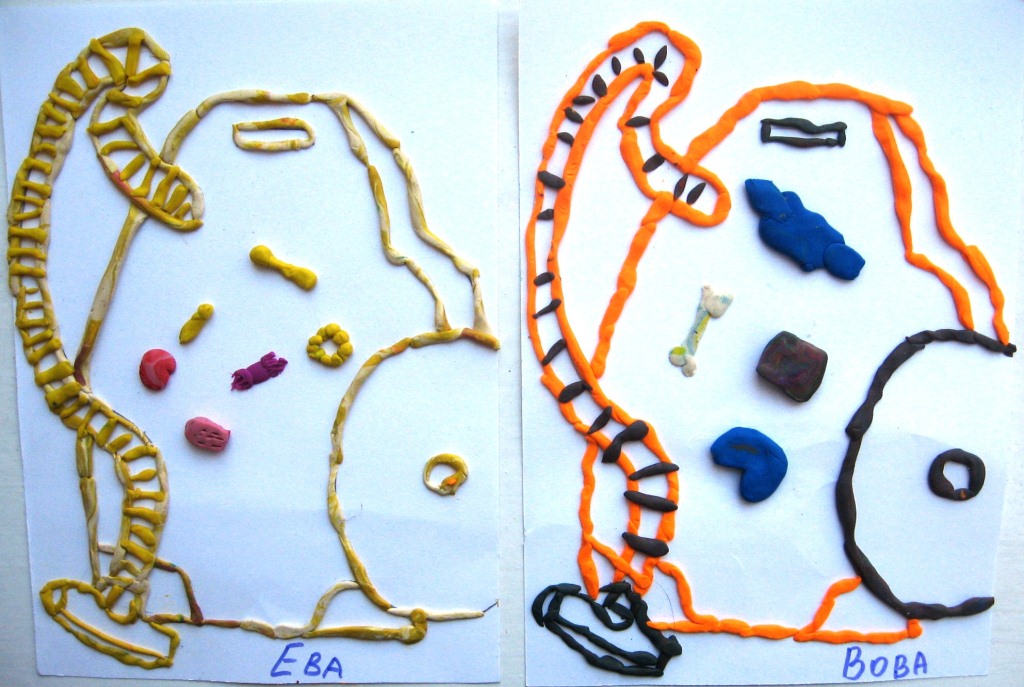 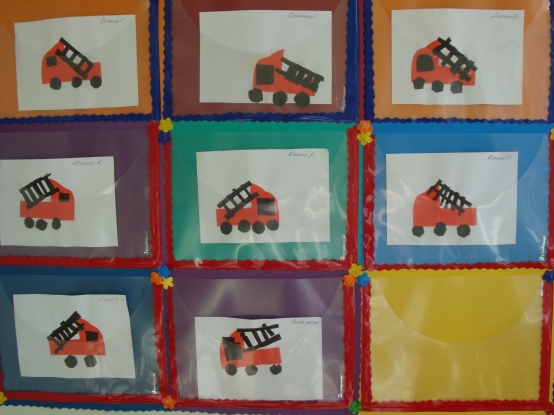 